Министерство образования  и науки РФ Муниципальное бюджетное образовательное учреждение «Детский сад присмотра и оздоровления №30 «Малышок»  ГО «город Якутск»МЕТОДИЧЕСКАЯ РАЗРАБОТКАТема «Развитие интеллектуальных способностей детей  дошкольного возраста, посредством обучения английского языка и  игре в шахматы с использованием ИКТ»(для детей 6-7 лет)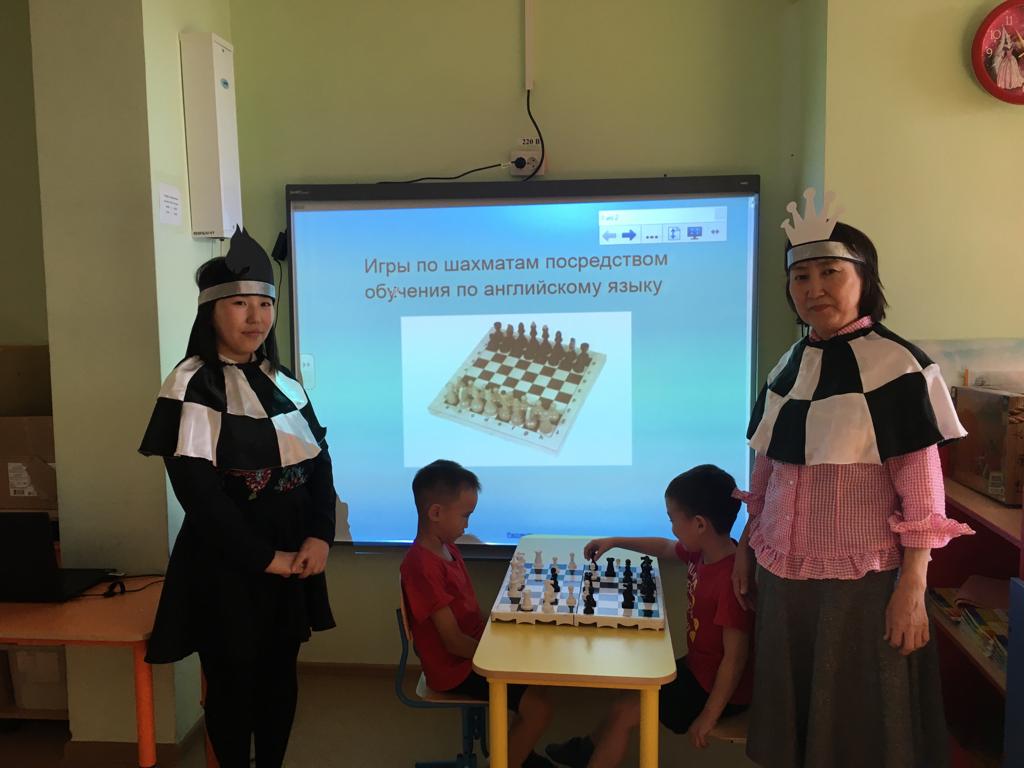 Составили: Гаврильева А.М,                                                                                                                 Исакова Е.ЕЯкутск, 2020 г.АннотацияМетодическая разработка представляет собой поэтапную систему работы по развитию интеллектуальных способностей старших дошкольников посредством обучения игре в шахматы.Основное назначение методической разработки оказать практическую помощь педагогам в проведении занятий по обучению детей английскому языку и навыкам игры в шахматы  в условиях дошкольного учреждения. Отличительные особенности данной методической разработки: развивающая функция обучения, предусматривается широкое использование занимательного материала, включение игровых ситуаций с помощью мультимедийной технологии. Система занятий разработана для детей 6- 7 лет дошкольного возраста. К системе работы прилагается практический материал для воспитателей: перспективно-тематическое планирование, конспекты занятий, картотека дидактических игр по обучению детей английскому языку и игре в шахматы на программе Smart board. Данная методическая разработка может использоваться воспитателями детских садов, специалистами по дошкольному образованию, и всем, кто интересуется проблемами воспитания и обучения дошкольников.СОДЕРЖАНИЕВВЕДЕНИЕ 1.1. Характеристика интеллектуального развития детей  дошкольного возраста.1.2. Влияние шахмат на интеллектуальное развитиестарших дошкольников1.3. Влияние изучения английского языка на развитие ребенкаЗАКЛЮЧЕНИЕ СПИСОК ЛИТЕРАТУРЫ Приложение 1. Картотека игр, направленных на обучение детей  дошкольного возраста английскому языку игре в шахматы с использованием ИКТПриложение 2. Шахматные термины на английском языке"Без шахмат нельзя представить полноценного воспитания умственных способностей и памяти. Игра в шахматы должна войти в жизнь начальной школы как один из элементов умственной культуры ". В.А. Сухомлинский Девиз: «Мы все- одна семья»ВВЕДЕНИЕАктуальностью этой разработки является формирование инновационного общества, умеющая думать, решать задачи, разговаривать по английский. И именно шахматы – это превосходная школа последовательного логического мышления. Обучение детей в шахматы с дошкольного возраста посредством обучения английского языка воспитывает  у ребенка мировоззрение, мироощущение, знание законов логики, место человека в реальном мире. Повышает самосознание и воспитывает самоуверенность в своих силах.Новизна методической разработки: создание системы деятельности направленной на расширение спектра дополнительного образования, доступного для широких групп воспитанников, потребность родителей и детей в новых образовательных услугах. Развитие профессиональной активности педагогов.  Имея опыт, обучение игре в шахматы и английского языка с использованием ИКТ, пришли к выводу, что детей нужно и можно обучать   с подготовительной группы, посредством воспитания интереса в игровой форме.Информационные и коммуникационные технологии (ИКТ)- это совокупность методов, устройств и производственных процессов, используемых обществом для сбора ,хранения, обработки и распространения информации.Обучение детей английскому языку  и  игре в шахматы  с применением ИКТ: является действенным средством повышения успеваемости и внимания, оперативной памяти, логического мышления и пространственного воображения;способствует гармоничному развитию личности.    Цель: создания условий для интеллектуального развития детей посредством обучения игре в шахматы  и английского языка с использование ИКТ.Задачи:а) Образовательныерасширить кругозор, пополнить знания;разносторонне развивать ребенка через ИКТ компетенции, способствовать его умственному развитию;формировать устойчивый интерес детей к игре в шахматы и английскому языку.б) развивающие: формировать стремление ребенка к самостоятельному решению логических задач.развивать мыслительные операции, логическое мышление и способности к самостоятельному принятию решенийв) воспитывающие:воспитывать, усидчивость, целеустремленность, выдержку, волю и уверенность;выбирать правильное решение;Особенности содержания разработки:  Особенность пособия в том, что ребенок делает первые шаги в мире шахмат. Обучающиеся знакомятся шахматной доской, фигурами учатся говорить на английском языке.На занятиях используются материал вызывающий особый интерес у детей (мультимедийные технологии). Ключевым моментом детей является деятельность самих детей, в которой они наблюдают за передвижением фигур на интерактивной доске. Большое значение уделяется к игровой деятельности детей, использование приема обыгрывание различных заданий, создание игровых ситуаций. В основу преобладают игровые, наглядные  и репродуктивные методы.  Они применяются:1.  при знакомстве с шахматной фигуры;2.  при изучении шахматной доски;3.  при обучении правилам игры;1. ОСНОВНАЯ ЧАСТЬ1.1 Характеристика интеллектуального развития детей дошкольного возраста Психологи и педагоги постоянно спорят между собой, что такое интеллектуальное развитие ребенка - эта некая сумма знаний и умений или способность эти самые знания усваивать и решать нестандартные ситуации. Традиции исследования интеллекта и интеллектуального развития личности достаточно богаты. Так, теоретические основы данной проблемы были раскрыты в фундаментальных трудах зарубежных исследователей; А. Бине, Ч. Спирмена, Дж. Гилфорда, Ж. Годфруа, Ж. Пиаже и др. С именем американского психолога Дж. Кетелла связано появление термина «интеллектуальный тест». Понятие «коэффициент интеллекта» ввел немецкий философ и психолог В. Штерн. Проблема социального интеллекта впервые была озвучена Эдвардом Ли Торндайком еще в начале XX в. Интересны результаты проведенных ученицей Пиаже А.-Н. ПереКлермон исследований влияния на развитие интеллекта детей социальных взаимодействий со сверстниками.  Под понятием интеллектуальные способности М.А. Холодная понимает свойства интеллекта, характеризующие успешность интеллектуальной деятельности в тех или иных конкретных ситуациях с точки зрения скорости и правильности переработки информации в условиях задач, разнообразия и оригинальности идей, темпа и качества обучаемости, выраженности индивидуализированных способов познания. Актуализация формирующего интеллектуального развития дошкольника во многом определяется средой, в которую он погружен, педагогической концепцией дошкольного учреждения, педагогическим проектированием. Старший дошкольный возраст играет особую роль в психическом развитии ребенка: в этот период жизни начинают формироваться новые психологические механизмы деятельности и поведения, происходят существенные изменения в физическом и умственном развитии детей. Познавательная деятельность старшего дошкольника преимущественно проходит в процессе обучения. Немаловажное значение имеет и расширение сферы общения. В возрасте 5-7 лет совершенствуется нервная система, интенсивно развиваются функции больших полушарий головного мозга, усиливается аналитическая и синтетическая функции коры. Быстро развивается психика ребенка. Изменяется взаимоотношение процессов возбуждения и торможения. Повышается точность работы органов чувств. По сравнению со средним дошкольным возрастом чувствительность к цвету увеличивается на 45%, суставномускульные ощущения улучшаются на 50%, зрительные на 80%. Восприятие дошкольников отличается неустойчивостью и неорганизованностью, но в то же время остротой и свежестью. Восприятие, будучи особой целенаправленной деятельностью, усложняется и углубляется, становится более анализирующим, дифференцирующим, принимает организованный характер. Внимание дошкольников не произвольно, не достаточно устойчиво, ограничено по объему. Произвольное внимание развивается вместе с другими функциями и, прежде всего, мотивацией учения, чувством ответственности за успех учебной деятельности. Мышление у детей старшего дошкольного возраста от эмоционально- образного переходит к абстрактно-логическому и во взаимосвязи с их речью. Словарный запас насчитывает примерно 3500-4000 слов. Особенностью детей данного возраста является потребность в осмыслении происходящего вокруг, в поиске детерминанты окружающей действительности. Познавательная активность детей в этом возрасте способствует развитию интеллекта и формированию готовности к систематическому обучению. Поэтому так важно уже с трехлетнего возраста развитие кругозора, насыщение доступными пониманию детей занятиями, что даѐт пищу для ума четырехлетнего ребѐнка и вызывает потребность исследовать природу того, что его окружает. «На основе детской любознательности впоследствии формируется интерес к учению; развитие познавательных способностей послужит основой для формирования теоретического мышления; умение общаться со взрослыми и сверстниками позволит ребенку перейти к учебному сотрудничеству; развитие произвольности даст возможность преодолевать трудности при решении учебных задач». Отечественные исследователи (Т.Т. Бетелева, Н.В. Дубровинская, Д.А. Фарбер) при изучении возрастной динамики выявили, что пяти - шестилетний возраст является сензитивным в становлении мозговых механизмов, что имеет важное значение для обучения. Доктор медицинских наук Ю.Ф. Змановский считает, что по своим функциональным характеристикам головной мозг шестилетнего ребенка готов к усвоению значительной по объему и сложной по качеству информации. Исследуя интеллектуальное развитие дошкольников, Н.Н. Поддъяков писал: «Одна» из общих задач исследования проблемы интеллектуального воспитания дошкольников заключается в разработке такого содержания обучения, овладение которым позволило бы детям в доступных им пределах успешно ориентироваться в тех областях окружающей действительности, с которыми они сталкиваются в повседневной жизни». В дошкольном возрасте у ребенка возникают и формируются сложнейшие системы общих представлений об окружающем мире и закладывается фундамент содержательно-предметного мышления. Причем, на сравнительно узком эмпирическом материале дети выделяют общие схемы ориентации в пространственно-временных и причинно-следственных зависимостях вещей. Эти схемы служат своеобразным каркасом той «системы координат», внутри которой ребенок начинает все глубже овладевать разными свойствами многообразного мира. Конечно, эти общие схемы мало осознаны и в малой степени могут быть выражены самим ребенком в форме отвлеченного суждения. Они, говоря образно, являются интуитивной формой организации поведения ребенка. Таким образом, можно отметить, что интеллектуальное развитие в дошкольном возрасте 5- 7 лет находится на стадии окончательного развития - в этом возрасте формируются все виды интеллектуальной деятельности личности ребенка. 1.2. Влияние шахмат на интеллектуальное развитие дошкольников.О роли шахмат в формировании подрастающего поколения президент Международной шахматной федерации (ФИДЕ) Кирсан Илюмжинов выразился: ―Шахматы — чуть ли не единственная чисто соревновательная, т. е. наглядная форма фиксации интеллекта личности. Благодаря этой игре дети учатся быть терпеливыми, усидчивыми, настойчивыми в достижении поставленной цели, вырабатывают в себе работоспособность, умение решать логические задачи в условиях дефицита времени, тренируют память, учатся самодисциплине и т. д. Воспитательное значение шахмат чаще всего связывают с развитием интеллектуальных функций. Ученый Г. Лейбниц указывал, что шахматы служат «…для усовершенствования искусства умозаключения и сообразительности». Исследования отечественных и зарубежных психологов свидетельствуют о том, что одно из ценнейших умений, которое необходимо сформировать у детей как можно раньше, это умение действовать в уме, или, как указывает Я.А. Пономарѐв, "внутренний план действий". Идеальным инструментом для формирования умственных действий являются шахматы. Обучение игре в шахматы – не самоцель. Именно использование шахмат как средства обучения позволит наиболее полно использовать развивающий потенциал, заложенный в древней игре. Известно, что человек гораздо охотнее и продуктивнее обучается в процессе игры, чем при ином способе обучения. Игровая деятельность существенно влияет на формирование произвольных психических процессов, в игре у детей развивается произвольное внимание и произвольная память. В условиях игры дети сосредотачиваются лучше и запоминают больше. Несомненно, благотворное влияние шахмат на развитие памяти. Причем особое значение имеет не механическое, а смысловое, логическое запоминание. Гораздо важнее понимать смысл - стратегических и тактических идей, чтобы применять разные планы и комбинации. Шахматы влияют не только на интеллектуальные функции, но и на характер человека в целом. Выдающийся советский психолог Б. Ананьев справедливо подчеркивал: «Шахматы не только состязание умов, но и интеллектуальное соревнование характеров». На развитие самостоятельности и активности личности в процессе шахматной деятельности указывают А. Бинэ, А. Нечаев и другие ученые. Приведем еще одно высказывание Г. Клауса: «…Шахматы – замечательная школа воспитание воли, они требуют самообладания и твердости в отношении самого себя» Применение в работе с детьми методики раннего обучения азам шахматной игры способствует развитию у детей способности ориентироваться на плоскости, развитию аналитико-синтетической деятельности, мышления, суждений, умозаключений, учит ребѐнка запоминать, сравнивать, обобщать, предвидеть результаты своей деятельности. Шахматы - уникальный инструмент развития творческого мышления, мощное средство для гармоничного развития интеллекта ребѐнка. Они сочетают в себе элементы искусства, науки и спорта. Игра развивает и дисциплинирует мысль, даѐт больше человеку, чем он тратит на неѐ. Но само умение хорошо играть – это уже искусство, ибо как и в искусстве, интеллектуальному творчеству в шахматах предела нет. Шахматы - это творчество, сочетающееся со строгими правилами и широким простором для самостоятельности и выдумки, и даже пешка, как Алиса в сказке, может стать королевой. А шахматные правила достаточно просты и доступны, а играть в них можно где угодно. Такое положение вещей дает все основания широко популяризировать шахматы среди воспитанников старшего дошкольного возраста. Шахматная игра - увлекательная игра для детей. На шахматной доске сражаются два войска - белые и чѐрные. Дети погружаются в особый мир, где они сами командуют своим шахматным войском. Но вместе с тем ребѐнок начинает понимать, что от его умения зависит результат игры, что делает его более ответственным к своим действиям. Дети сами начинают тянуться к получению знаний. Вначале изучают правила игры, затем учатся составлять планы игры, решать шахматные задачи, играют партии между собой, анализируют партии известных шахматистов, участвуют в шахматных соревнованиях. Совершенствованию в шахматах нет предела, всегда есть чему учиться и чему удивляться. Их глубина и красота неисчерпаемы, и потому они могут стать вашим спутником на всю жизнь. Экспериментально подтверждено, что дети, вовлеченные в волшебный мир шахмат, лучше успевают в школе, особенно по точным наукам. Экспериментальные исследования совпадают с выводами практиков: шахматная игра может занять определенное место в педагогическом процессе детского сада, ибо знакомство с шахматами в столь раннем возрасте способствует развитию у детей воображения, логического мышления, укрепляет их память, учит сравнивать и предвидеть результат, планировать свою деятельность. Дети, проявляя живой интерес к игре, учатся быть внимательными, познают дух соперничества и соревнования. Перейдя от взрослых к детям, эта удивительная игра стала средством воспитания и обучения, причем ненавязчивого, интересного, увлекательного 1.3. Влияние изучения английского языка на развитие ребенкаВ современном мире в связи с глобальными, геополитическими, экономическими и социокультурными изменениями к человеку предъявляются более жесткие требования. Возрастает потребность свободно общаться на иностранном языке, а иногда даже на нескольких. Изменился способ и объем восприятия информации, поэтому необходимо изменить и подходы к обучению. Существует мнение, что раннее обучение иностранным языкам усложняет содержание дошкольного образования, и вредно, так как лишает ребенка детства. Однако исследования показали, что изучение иностранных языков, при правильной организации занятий, развивает детей, повышает их образовательный и культурный уровень. Уже доказано, что раннее изучение иностранных языков не только ускоряет процесс формирования иноязычной коммуникативной компетенции, но также положительно влияет на общее развитие ребенка. Следует отметить, что под ранним обучением иностранного языка понимается обучение, осуществляемое на основе интуитивно-практического подхода в период с момента рождения ребенка до его обучения в школе. Обладая высокой пластичностью функций мозга и психики, дети имеют большие потенциальные возможности развития, реализация которых зависит от воспитания и обучения окружающих взрослых. Поэтому, их необходимо начинать развивать в самых разных направлениях с первых дней жизни. В институте в Филадельфии (США) под руководством известного в Штатах врача Гленна Домана доказали, что самое эффективное обучение происходит в период роста мозга. Поэтому научить чему-либо маленьких детей, намного легче. A способность овладения речью наследуется ребенком с момента рождения и проявляется уже с первых лет жизни. Ребенок мог бы заговорить сразу на нескольких языках, если бы воспитывающие его люди, образовали для него (искусственно или естественно) разные языковые среды. Потом детям постарше становится труднее овладеть иностранными языками. Дело в том, что к шести годам ребенок свободно владеет речью на родном языке, беспрепятственно общается с окружающими его людьми, а уникальные свойства, присущие механизму способности заговорить, застывают, так как они уже обеспечили жизнеспособность организма в среде и их назначение для организма исчерпано. И усвоение иностранного языка происходит в процессе целеустремлённого обучения больше на основе действия таких функций как память, мышление, воля. Кроме того, замечено что, ребенок, который рано научился какой-либо деятельности (в том числе и рано начал изучать иностранный язык), если продолжает эти занятия, любит учиться, легко занимается сам и никогда не мучается от безделья и скуки. Так у ребенка формируется положительная учебная мотивация. Следует упомянуть полемику на тему: «способствует ли изучение иностранных языков улучшению произносительных навыков на родном языке». Некоторые логопеды, психологи, считают, что для развития речевой функции, а именно для разработки артикуляционного речевого аппарата ребенка, ему необходимо заниматься иностранным языком. Важно избежать смешения в языке ребенка иностранного и русского произношения, поэтому в случае нарушении речи следует отложить изучение другого языка. Доказано, что лучше всего дети запоминают слова, называющие то, что им интересно и имеет для них эмоциональную значимость. Эмоциональный фактор вообще имеет большое значение в процессе обучения иностранному языку. Эмоциональность легко соединяется с художественностью. На уроках иностранного языка в детском саду так же часто и успешно создается художественная среда. Театральная, музыкальная, литературная или другая деятельность детей при обучении иностранному языку не только вызывает их неподдельный интерес и желание к обучению, но также оказывает положительное воздействие на развитие их личностных особенностей. По мнению психологов, таких как Л.C. Выгодский, Л.В. Щерба, изучение иностранного языка благоприятно влияет на развитие родной речи. Длительное экспериментальное обучение иностранному языку, проводившееся коллективом лаборатории обучения иностранным языкам НИИ общего и среднего образования РФ, подтвердило положительное влияние предмета на общее психическое развитие детей, на выработку у них способов адекватного поведения в различных жизненных ситуациях, на лучшее владение родным языком. Наиболее благоприятным периодом для начала обучения иностранным языкам психологи определяют возраст с 2 до 8 лет. Это далеко не полный список положительных результатов раннего изучения иностранного языка. Необходимо всегда помнить, что главным принципом в любом обучении является его гуманистическая направленность. Существует множество мнений по поводу того, какой именно следует выбрать способ обучения малышей иностранному языку. Одним из наиболее актуальных и действенных является преподавание иностранного языка в игровой форме. Крупнейший теоретик игровой деятельности Д.Б. Эльконин выделяет в игре четыре важнейшие для ребенка функции: средство развития мотивационно-потребностной сферы; средство познания; средство развития умственных действий; средство развития произвольного поведения. Игровая деятельность оказывает влияние на развитие внимания, памяти, мышления, воображении. Итак, игра является инструментом преподавания, активизирующим мыслительную деятельность детей. Учебный процесс посредством игры становится привлекательнее и интереснее, заставляет волноваться и переживать, что формирует мощный стимул к овладению языками. Вопросами методики преподавания иностранного языка с использованием игровой деятельности на начальном этапе занимались Г.В. Рогова и И.Н. Верещагина, Е.И. Пассов, Д.Б. Эльконин, Е.И. Негневицкая и другие ученые, методисты и психологи. Проблема поиска организации обучения на среднем и старшем этапах нашли отражение в работах Н.А. Салановича, В.В. Андриевской и других авторов. Однако еще недостаточно изучена проблема специфики организации учебного процесса с включением игровой деятельности на различных этапах обучения – начальном, среднем и старшем. Важнейшим условием эффективности учебных игр является строгий учет возрастных психолого-педагогических особенностей учащихся. Например, при обучении иностранному языку маленьких детей необходимо принимать во внимание такие особенности, как пытливость и любознательность. Также, важно помнить, что им трудно в течение длительного времени удерживать внимание на одном виде деятельности. Поэтому их деятельность на занятиях должна быть разнообразной, эмоционально насыщенной. Многие методисты полагают, что в дошкольном возрасте цель обучения успешнее достигается при игровой мотивации и при оценке поведения со стороны сверстников. Ролевой игрой дети овладевают к третьему году жизни, знакомятся с человеческими отношениями, открывают у себя наличие переживаний. У детей формируется воображение и символическая функция сознания, которые позволяют им переносить свойства одних вещей на другие, возникает ориентация в собственных чувствах, формируются навыки их культурного выражения. И это позволяет им включаться в коллективную деятельность и общение. В результате освоения игровой деятельности в дошкольном возрасте формируется готовность к учению. Игры можно использовать при введении и закреплении лексики, для формирования умений и навыков устной речи. Именно в процессе игровой деятельности создаются условия для естественного общения детей. Итак, следует выделить следующее: - игру можно включать в том или ином виде в занятия по иностранному языку; - проведение игр на уроках иностранного языка позволяет реализовать воспитательные цели обучения. Задача преподавателя – научить культуре игры и культуре поведения вообще; - разработка и внедрение игр в процессе обучения способствует более успешному решению основных задач обучения устной речи на разных этапах обучения иностранному языку. ЗАКЛЮЧЕНИЕ Использование английского языка и элементов шахматной игры в развитии интеллектуальных способностей дошкольников способствует: обобщению, систематизации и апробации методов и приемов развития логического мышления; формированию умения нестандартно мыслить, обобщать и систематизировать свои знания, творчески решать различные проблемы. У детей формируется воображение и символическая функция сознания, которые позволяют им переносить свойства одних вещей на другие, возникает ориентация в собственных чувствах, формируются навыки их культурного выражения.Игра в шахматы на английском языке решает сразу несколько образовательных задач:Познавательную: расширяет кругозор, учит думать, запоминать, сравнивать, обобщать, предвидеть результаты своей деятельности,  ориентироваться на плоскости (что крайне важно для школы). Развивает изобретательность и логическое мышление, наблюдательность и внимание.Воспитательную: вырабатывает целеустремленность, выдержку, волю, усидчивость. А также внимательность и собранность. Ребенок, обучающийся этой игре, становится самокритичнее, привыкает самостоятельно думать, принимать решения, бороться до конца, не унывать при неудачах.Эстетическую: играя, ребенок живет в мире сказок и превращений обыкновенной доски и фигур в волшебные, изящество и красота отдельных ходов, шахматных комбинаций доставляют ему истинное удовольствие, а умение находить в обыкновенном необыкновенное обогащает детскую фантазию, приносит эстетическое наслаждение, заставляет восхищаться удивительной игрой.Физическую: побуждает уделять время физкультуре, чтобы хватало сил и выносливости сидеть за шахматной доской. При этом изучая английский язык. Среди ребят, играющих в шахматы, часто бытует такая поговорка: «Чтобы гроссмейстером стать, надо много знать, постоянно физкультурой, спортом заниматься, ежедневно закаляться».  Коррекционную: помогает гиперактивному малышу стать спокойнее, уравновешеннее, учит непоседу длительно сосредотачиваться на одном виде деятельности. 	Из вышесказанного следует, что шахматы могут служить хорошим тренажером развития логического мышления, внимания  и повышения интеллектуальной работоспособности. Для ребенка это не только игра, доставляющая много радости, но и эффективное средство самовоспитанияСПИСОК ЛИТЕРАТУРЫ1. А. Трофимова «Шахматный учебник – сказка» -Изд. 2-е. – Ростов н/Д:Феникс, 2015.2. В.Г. Гришин «Малыши играют в шахматы», М. Просвещение, 1995 г.3. Сухин И.Г. волшебные фигуры, или Шахматы для детей 2-5 лет: Книгасказка для совместного чтения родителей и детей. – М.: Новая школа, 1994.4. Шахматы для детей / Т. Бардвик. – СПб.: Питер, 2011.5. Шахматный учебник для детей / Н.М. Петрушина. – Изд. 12-е. – Ростов н/Д: Феникс, 2012.6. Мкртычева Н. С., Тонкошнур П. С. Влияние изучения иностранных языков на развитие ребенка // Молодой ученый. — 2012. — №4. — С. 439-441. — URL https://moluch.ru/archive/39/4672/ (дата обращения: 23.10.2019).7. Касаткина Е.И., Иваненко С.С, Реуцкая Н.А, Смирнова Н.А., Смирнова А.Н. Познавательное и социальное развитие дошкольников средствами игры - издательство Вологодского института развития образования, 2001.-46 с.8. Николаева С.Н., Комарова И.А. Сюжетные игры в экологическом воспитании дошкольников. Пособие для педагогов дошкольных учреждений.- М.: Издательство ГНОМ и Д, 2003.-100с.Приложение 1.Картотека игр, направленных на обучение детей  дошкольного возраста английскому языку игре в шахматы с использованием ИКТЭффективность обучения с применением средств ИКТ в значительной степени зависит от правильного выбора приёмов их использования. Одним из очевидных достоинств мультимедийного занятия является усиление наглядности.  В нашем случае, мы используем мультимедийные технологии (SMART board) для результативности пройденного материала.  Ниже приведены игры, которые можно использовать в обучение английского языка и игре в шахматы.  Игры проводится с помошью интерактивной доски (Smart board). Все установки и правила к играм педагог говорит на английском языке.1.«Большая и маленькая – Big and small» Поставьте перед ребенком (на экране) шесть разных шахматных фигур. Попросите выбрать самую высокую, послушать, как будет на английском и повторить ее, отставить в сторону. Потом малыш выделит самую высокую из оставшихся фигур и т.д.  2. «Цвет - Colour» Попросите ребенка поставить в ряд все белые и все чѐрные шахматные фигуры. Когда ребѐнок выполнит задание, поменяйтесь ролями и, располагая друг около друга белые фигуры, «по ошибке» поставьте там же одну – две чѐрные шахматные фигуры. Малыш должен заметить вашу и указать на неѐ.3. «Ряд - Sequence» Предложите ребенку поставить в один ряд пешки; коней; слонов; ладей; ферзей; королей. Ребенок должен назвать фигуры на английском. Затем ребенок должен попросить об этом вас и проконтролировать выполнение задания.4. «По росту» -By heightПопросите ребенка по росту расставить шесть разных шахматных фигур одного цвета, называя эти фигуры на английском.5. «Кто быстрее? Who is faster?» Все шахматные фигуры стоят на экране. Предложите ребенку посостязаться с вами в такой игре: кто быстрее соберет в определенном месте две – три одинаковые шахматные фигуры.6. «Что исчезло?-“What has missed»Все фигуры стоят на экране, дети закрывают глаза. Все установки к играм на английском. Педагог убирают одну фигуры, дети открывают глаза и должны угадать какая фигура пропала.7. «Чудо куб – “Wondercube» На доске изображен кубик, дети нажимают на этот кубик, смотрят и на английском называют фигуру. Потом они должны правильно показать ход фигуры на шахматной доске.8.  «Горизонталь – Ranks»Двое играющих по очереди заполняют одну из горизонтальных линий шахматной доски (пешками- pawn) . При этом называя фигуры на английском.  «Вертикали - files»  то же  самое только выполняют по вертикали. 9. «Тень - Shadow» По одному выходят дети, на экране представлены фигуры и их тени. Дети должны правильно поставить фигуры, при этом называя фигуры по английски.10. «Убери такую же»-“Take the same”Все шахматные фигуры выставлены на экране. Дети должны убрать одну из фигур в коробку (на экране). Попросите детей назвать эту фигуру на английском  и положить в коробку другую аналогичную шахматную фигуру и т.д.»